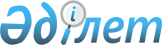 Об утверждении Правил перерасчета пенсионных выплат за выслугу лет, назначенных до 1 января 2016 года в неполном объеме, с учетом их доведения до полного объема
					
			Утративший силу
			
			
		
					Постановление Правительства Республики Казахстан от 24 ноября 2015 года № 940. Утратило силу постановлением Правительства Республики Казахстан от 5 сентября 2023 года № 768.
      Сноска. Утратило силу постановлением Правительства РК от 05.09.2023 № 768 (вводится в действие по истечении десяти календарных дней после дня его первого официального опубликования).
      Вводится в действие с 1 января 2016 года.
       Правительство Республики Казахстан ПОСТАНОВЛЯЕТ:
      1. Утвердить прилагаемые Правила перерасчета пенсионных выплат за выслугу лет, назначенных до 1 января 2016 года в неполном объеме, с учетом их доведения до полного объема.
      2. Настоящее постановление вводится в действие с 1 января 2016 года и подлежит официальному опубликованию. ПРАВИЛА
перерасчета пенсионных выплат за выслугу лет, назначенных
до 1 января 2016 года в неполном объеме, с учетом их
доведения до полного объема
1. Общие положения
      1. Настоящие Правила перерасчета пенсионных выплат за выслугу лет, назначенных до 1 января 2016 года в неполном объеме, (далее – Правила) разработаны в соответствии с пунктом 12 статьи 73 Закона Республики Казахстан от 21 июня 2013 года "О пенсионном обеспечении в Республике Казахстан" (далее – Закон) и определяют порядок проведения разового перерасчета размеров пенсионных выплат за выслугу лет, назначенных до 1 января 2016 года в неполном объеме, с учетом их доведения до полного объема.
      2. Пенсионные выплаты за выслугу лет (далее - пенсионные выплаты), назначенные до 1 января 2016 года в неполном объеме, перерасчитываются с учетом их доведения до полного объема при возврате 50 процентов от суммы обязательных пенсионных взносов, перечисленных за счет бюджетных средств.
      3. В случае заключения до 1 января 2016 года договора пенсионного аннуитета военнослужащими (кроме военнослужащих срочной службы), сотрудниками специальных государственных и правоохранительных органов, государственной фельдъегерской службы, а также лицами, права которых иметь специальные звания, классные чины и носить форменную одежду упразднены с 1 января 2012 года, возврату подлежит сумма обязательных пенсионных взносов, сформированная за счет бюджетных средств, оставшаяся на индивидуальном пенсионном счете. 2. Порядок перерасчета пенсионных выплат за выслугу лет
      4. Перерасчет размеров пенсионных выплат за выслугу лет осуществляется получателям пенсионных выплат за выслугу лет в неполном объеме (далее – получатели) из числа военнослужащих, сотрудников специальных государственных и правоохранительных органов, государственной фельдъегерской службы, а также лиц, права которых иметь специальные звания, классные чины и носить форменную одежду упразднены с 1 января 2012 года соответствующими уполномоченными государственными органами по назначению пенсионных выплат за выслугу лет, определенными постановлением Правительства Республики Казахстан от 31 декабря 2013 года № 1500 "Об утверждении Правил назначения и осуществления пенсионных выплат военнослужащим, сотрудникам специальных государственных и правоохранительных органов, государственной фельдъегерской службы, а также лицам, права которых иметь специальные звания, классные чины и носить форменную одежду упразднены с 1 января 2012 года" (далее – Правила назначения пенсионных выплат за выслугу лет).
      5. Размеры пенсионных выплат перерасчитываются в соответствии со статьей 65 Закона с учетом выслуги лет, трудового стажа, денежного содержания получателя на день его увольнения со службы (исключения из списков личного состава) по документам, имеющимся в его пенсионном деле.
      6. Перерасчитанные размеры пенсионных выплат повышаются с учетом индексации за весь период получения пенсионных выплат в неполном объеме до 1 января 2016 года, учитывая пункт 4 статьи 4 Закона.
      Сноска. Пункт 6 в редакции постановления Правительства РК от 18.11.2016 № 706 (вводится в действие со дня его первого официального опубликования).


       7. Перерасчитанные размеры пенсионных выплат не могут быть:
      1) ниже размера пенсионных выплат по данным пенсионного дела на 1 января 2016 года.
      Если размер пенсионных выплат, перерасчитанный на условиях настоящих Правил, ниже размера пенсионных выплат с 1 января 2016 года, то сохраняется размер пенсионных выплат с 1 января 2016 года;
      2) выше 109-кратного месячного расчетного показателя, установленного на соответствующий финансовый год законом о республиканском бюджете.
      8. Перерасчет размеров пенсионных выплат осуществляется с 1 января 2016 года после получения с Единого накопительного пенсионного фонда справки-подтверждения о списании с индивидуального пенсионного счета 50 процентов от суммы обязательных пенсионных взносов, перечисленных за счет бюджетных средств до 1 января 2016 года в пользу военнослужащих (кроме военнослужащих срочной службы), сотрудников специальных государственных, правоохранительных органов, государственной фельдъегерской службы, а также лиц, права которых иметь специальные звания, классные чины и носить форменную одежду упразднены с 1 января 2012 года (далее – справка).
      9. Уполномоченные государственные органы по назначению пенсионных выплат в течение семи рабочих дней со дня получения справки передают в филиалы Государственной корпорации "Правительство для граждан" выписку из пенсионного дела об изменении размера пенсионных выплат за выслугу лет с 1 января 2016 года по форме-1-ВС согласно приложению 3 к Правилам назначения пенсионных выплат за выслугу лет.
      Сноска. Пункт 9 в редакции постановления Правительства РК от 18.11.2016 № 706 (вводится в действие со дня его первого официального опубликования).


					© 2012. РГП на ПХВ «Институт законодательства и правовой информации Республики Казахстан» Министерства юстиции Республики Казахстан
				
Премьер-Министр
Республики Казахстан
К. МасимовУтверждены
постановлением Правительства
Республики Казахстан
от 24 ноября 2015 года № 940